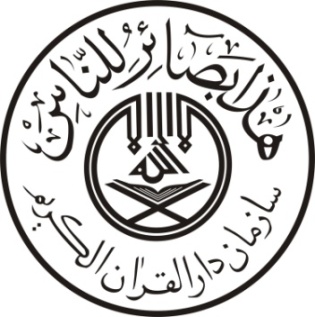 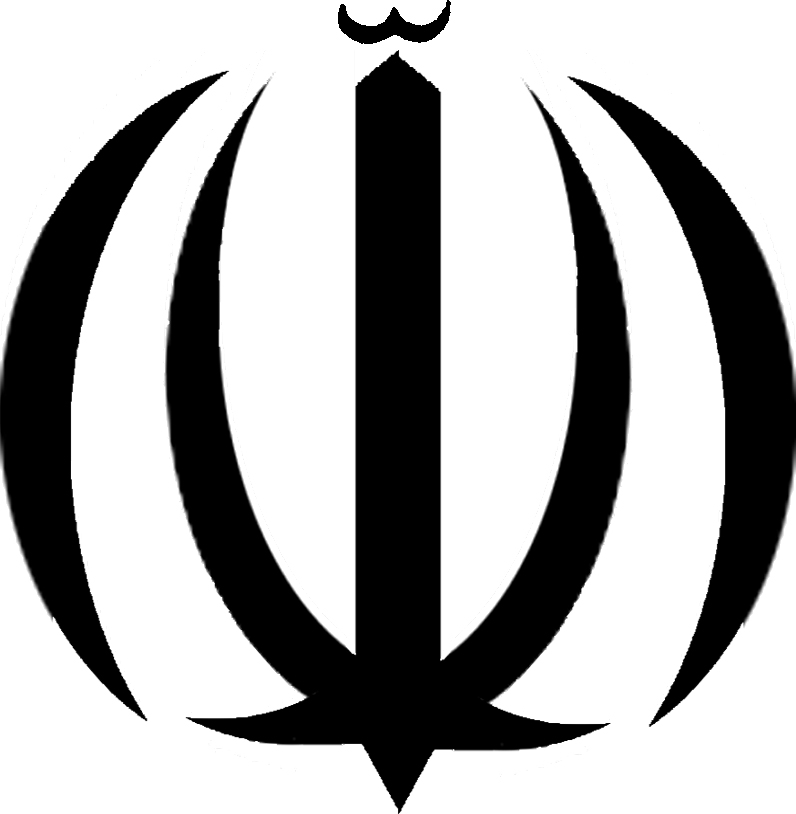                   وزارت فرهنگ و ارشاد اسلامي				   			                                             سازمان دارالقرآن الکریم                     معاونت قرآن و عترتدستورالعمل اجرائي، ضوابط و مقرراتتأسيس، فعاليت و تغییراتمؤسسات فرهنگي قرآن و عترت زمستان 1394دبیرخانه هيأت رسيدگي به امور مؤسسات فرهنگي قرآن و عترت  علیهم السلام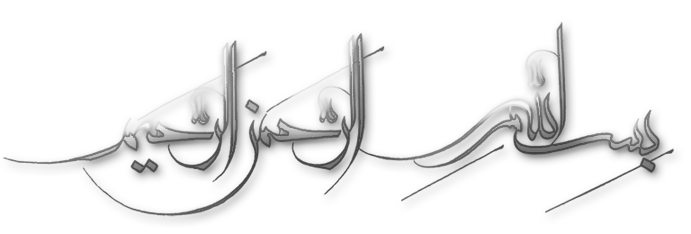 فهرست مطالبمقدمهفصل اول – تعاريف و اصطلاحاتفصل دوم – شرايط، مدارك، مراحل و ضوابط تأسيس مؤسسه فرهنگي قرآن و عترت علیهم السلامفصل سوم – تغييرات در مؤسسه فرهنگي قرآن و عترت علیهم السلامفصل چهارم – ادغام مؤسسه فرهنگي قرآن و عترت علیهم السلامفصل پنجم – لغو پروانه فعاليت مؤسسه فرهنگي قرآن و عترت علیهم السلامفصل ششم – انحلال مؤسسه فرهنگي قرآن و عترت علیهم السلامفصل هفتم- اهم وظايف مؤسسه فرهنگي قرآن و عترت علیهم السلام نسبت به هيأت رسيدگيفصل هشتم- نحوه قرار گرفتن مؤسسات ثبت شده، تحت نظارت هيأت رسيدگي  مقدمه:مؤسسات فرهنگي قرآنی و عترت عليهم السلام محور ترویج و تعمیق فرهنگ قرآن و اهلبيت عليهم السلام  در جامعه و بستر اجرای سیاستهای قرآنی کشور هستند. اخلاص، تلاش و انگيزه مضاعف حركت‌هاي مردمي در حوزه دين و امور قرآني غیر قابل انکار بوده و متضمن بقاء و استمرار فعالیتهای مربوطه است. بسط و گسترش حرکتهای خودجوش مردمی و تلاش بمنظور هدایت، حمایت و نظارت بر آنها در قالب ساماندهی مشاركتهاي مردمي، امر مهمی است که در مأموريتهاي مصرح وزارت فرهنگ و ارشاد اسلامي و سازمان تبليغات اسلامي به آن تأكيد شده است. در اين راستا و بمنظور ايجاد ساز و كار لازم براي هماهنگي دستگاهها در جهت هم‌افزايي و ارتقاء فعاليتهاي قرآني در عرصه اجراي ضوابط و مقررات تأسيس مراكز، مؤسسات، كانونها و انجمنهاي فرهنگي قرآن و عترت عليهمالسلام و حسن تعامل، هماهنگي و همافزائي در انجام وظايف مصرّح و قانوني دو دستگاه فوقالذكر و اتخاذ روشهاي مطلوب و پرهيز از موازي كاري در عرصه ساماندهي مشاركتهاي مردمي و صدور مجوز و نظارت بر فعاليتهاي آنها، بر اساس مصوبه جلسات 23 مورخ 7/4/93، 24 مورخ 2/8/93 و 25 مورخ 2/12/93 شوراي توسعه فرهنگ قرآني و ابلاغ آئیننامه مربوطه به شماره 18905/93/دش مورخ 24/12/1393 از سوي رئيس شوراي توسعه فرهنگ قرآني، هيأت رسيدگي به امور مؤسسات فرهنگي قرآن و عترت عليهمالسلام تشكيل و با همكاري اعضاء نسبت به تدوين دستورالعمل جديد صدور مجوز فعالیت مؤسسات فرهنگي قرآن و عترت عليهمالسلام اقدام نمود. این دستورالعمل و شیوهنامههای پیوست آن در سی و پنجمین جلسه هيأت رسيدگي در تاريخ 29/3/95 به تصويب رسيده و جايگزين دستورالعملهای قبلي وزارت فرهنگ و ارشاد اسلامي و سازمان تبليغات اسلامي در خصوص صدور مجوز مؤسسات فرهنگي قرآن و عترت عليهمالسلام گرديد.بديهي است از تاريخ تصويب اين دستورالعمل، صدور مجوز هرگونه مؤسسه با موضوع فعاليت يا عنوان قرآن و عترت عليهمالسلام صرفاً مطابق با مفاد اين دستورالعمل صورت خواهد پذيرفت. همچنين كليه مؤسسات قرآن و عترت كشور موظفند طي يكسال از تاريخ تصویب نسبت به تعويض مجوز خود با پروانه فعاليت جديد و تطبيق ساختار و فعاليت با اين دستورالعمل اقدام كنند. پس از اتمام مهلت قانوني، از فعاليت مؤسسات و مراكز فاقد مجوز از "هيأت رسيدگي به امور مؤسسات فرهنگي قرآن و عترت عليهمالسلام " جلوگيري خواهد شد.و من‌الله التوفيق             دبیرخانه هيأت رسيدگي به امور مؤسسات فرهنگي قرآن و عترت عليهمالسلام فصل اول – تعاريف و اصطلاحاتماده 1- هيأت رسيدگي به امور مؤسسات فرهنگي قرآن و عترت عليهمالسلامدر اجراي بند 5 ماده 4 منشور توسعه فرهنگ قرآني و بر اساس مصوبه جلسات 23 مورخ 7/4/93، 24 مورخ 2/8/93 و 25 مورخ 2/12/93 شوراي توسعه فرهنگ قرآني همچنين ابلاغ آئيننامه مربوطه به شماره 18905/93/دش مورخ 24/12/1393 از سوي رئيس شوراي توسعه فرهنگ قرآني و به منظور ايجاد ساز وكار لازم براي هماهنگي دستگاهها در اجراي ضوابط و مقررات تأسيس مراكز، مؤسسات، كانونها و انجمنهاي فرهنگي قرآن و عترت عليهمالسلام و حسن تعامل، هماهنگي و همافزائي در انجام وظايف مصرّح و قانوني وزارت فرهنگ و ارشاد اسلامي و سازمان تبليغات اسلامي و اتخاذ روشهاي مطلوب و پرهيز از موازي كاري در عرصه ساماندهي مشاركتهاي مردمي و صدور مجوز و نظارت بر فعاليتهاي آنها، هيأت رسيدگي به امور مؤسسات فرهنگي قرآن و عترت عليهمالسلام كشور تشكيل شده است كه از اين پس براي رعايت اختصار در اين دستورالعمل"هيأت رسيدگي" ناميده ميشود.ماده 2- مؤسسه فرهنگي قرآن و عترت عليهمالسلام :تشكلي است غير دولتي با انگيزه غيرتجاري ، غيرسياسي و غیر صنفی که توسط اشخاص حقيقي يا حقوقي بر اساس شرايط مندرج در اين دستورالعمل تحت نظارت هيأت رسيدگي تأسيس شده و داراي ماهيت مستقل حقوقي بوده و هدف از ايجاد آن شناخت و ارتباط و انس با قرآن، تعمیم و تعمیق ایمان و تحقق آموزههای قرآنی در رفتارهای فردی و اجتماعی و توسعه فرهنگ، معارف و آموزه‌هاي قرآن كريم و اهلبيت عصمت و طهارت عليهمالسلام در زمينه‌هاي آموزشي، پژوهشي، تبليغي و ترويجي و مديريتي بوده و با التزام به رعایت مقررات موضوعه کشوری و ضوابط حاکم بر تأسیس مؤسسات فرهنگی قرآن و عترت به فعالیت می پردازد. مؤسسات فرهنگي قرآن و عترت از جهت توزیع منافع مالی به دو نوع تقسيم مي‌شوند: مؤسسه غيرانتفاعي: مؤسسه‌اي است كه مقصود از تشكيل آن جلب منافع و تقسيم سود بين اعضاء خود نباشد. در این مؤسسات هیچ سودی به اعضاء مؤسسه تعلق نگرفته و هرگونه سود و ارزش افزوده اموال و دارائی مؤسسه، صرفاً در مسیر تحقق اهداف آن صرف خواهد شد.مؤسسه انتفاعي: مؤسسه فرهنگی قرآن و عترتی است كه ميتواند نسبت به تقسيم منافع حاصل از فعالیتهای مؤسسه بين اعضاء خود يا غير اقدام نماید. در این مؤسسات، اعضاء میتوانند با فعاليت در مسير اهداف قرآنی مندرج در اساسنامه و در چارچوب اهداف و سياستهاي مؤسسات غير تجاري، سود حاصل از انجام فعالیتهای قرآنی و ديني را بین اعضاء مؤسسه –  به نسبت مشارکت و سهام اعضاء- تسهيم نمایند.تبصره : نحوه اخذ مجوز مؤسسه توسط اشخاص حقوقی تابع مقررات شیوهنامه مربوطه خواهد بود.ماده 3- مؤسسين: اشخاص حقيقي يا حقوقي هستند كه واجد شرایط مندرج در این دستورالعمل بوده و مبادرت به تأسيس مؤسسه فرهنگي قرآن و عترت عليهمالسلام می نمایند و پس از تأسيس مؤسسه بعنوان هیأت مؤسس یا عضو مؤسسه فعاليت خواهند کرد. حداقل تعداد مؤسسين در مؤسسات فرهنگی قرآن و عترت عليهمالسلام 3 نفر می باشد. با عنایت به اینکه فعالیت مؤسسات فرهنگی قرآن و عترت معطوف بر توان و تخصص مؤسسین و اعضاء آن بوده و مجوز این گونه تشکلها، وفق ویژگیهای فردی مؤسسین صادر میشود لذا امکان عزل و نصب ایشان و افرادی که پس از تأسیس، بر اساس مفاد این دستورالعمل به عضویت مؤسسه در میآیند، با تأیید هيأت رسيدگي صورت خواهد پذیرفت.تبصره 1: احراز شرايط مؤسسين و متقاضیان جهت عضويت در مؤسسه بر اساس مفاد اين دستورالعمل بر عهده دبيرخانه هيأت رسيدگي خواهد بود.تبصره 2: در صورت استعفاء عضو و قبول آن در مجمع عمومی مؤسسه، خروج عضو از مؤسسه با اطلاع دبیرخانه هیأت رسیدگی و طبق ضوابط قانونی بلامانع است. بدیهی است مسئولیت فرد مستعفی در مؤسسه تا زمان ثبت استعفاء و درج آن در آگهی روزنامه رسمی باقی است و پس از آن مسئولیت وی بر عهده سایر اعضاء مؤسسه است. ماده 4- مجمع عمومي/هیأت امناء: عاليترين مرجع تصميم‌گيري در مؤسسه مي‌باشد. اهم وظايف مجمع عمومي اتخاذ تصميمات مربوط به اداره امور مؤسسه و تعيين خط مشي و برنامه كار مؤسسه همچنين تعيين هيأت مديره و بازرس یا بازرسان است. اعضاء جديد موسسه وفق ضوابط و مقررات اين دستورالعمل و اساسنامه مؤسسه به عضویت مؤسسه درخواهند آمد. مجامع عمومي مؤسسات دو نوع تشکیل میشود:1- مجمع عمومي مؤسس: مجمعي است متشکل از مؤسسين مؤسسات فرهنگي قرآن و عترت عليهمالسلام که در خصوص موارد ذیل اتخاذ تصمیم مینماید:-تصويب اساسنامه مؤسسه-انتخاب اعضاء اصلي و عليالبدل اولين هيأت مديره مؤسسه- انتخاب اعضاء اصلي و عليالبدل اولين بازرسان طبق اساسنامه تصويب شده در همين مجمع- بررسي و تصويب سایر اموری که طبق قانون در دستور کار مجمع قرار دارد پس از برگزاري مجمع عمومي مؤسس و اتخاذ تصميم در امور فوقالذکر، مأموريت قانوني مجمع مذکور باتمام رسيده و پس از ثبت مؤسسه در مرجع ثبت شرکتها، مجامع عمومي مؤسسه بطور عادي برگزار میشود. 2- مجمع عمومي عادي: مجمعي است متشکل از اعضاء مؤسسه فرهنگي قرآن و عترت علیهمالسلام که پس از ثبت مؤسسه در همه زمینههای مورد نیاز مؤسسه تصمیمگیری میکنند. از جمله: انتخاب و عزل هيأت مديره و بازرسان ( اعم از اصلي و عليالبدل)رسيدگي و اتخاذ تصميم درباره ترازنامه، صورتهاي ماليتعيين خط مشي و برنامه مؤسسهتغيير مواد اساسنامه در حدود ضوابط و مقرراتاتخاذ تصميم در خصوص عزل يا قبول استعفاي دستهجمعی هيأت مديره یا بازرسان ادغام مؤسسهانحلال مؤسسهساير وظايفي که قوانين و مقررات و یا اساسنامه مؤسسه بر عهده مجمع عمومي قرار داده استچگونگي رسميت مجمع عمومي عادی - که از این پس با عنوان مجمع عمومی از آن یاد خواهد شد- دعوت و نحوه اتخاذ تصميم در آن مطابق مقررات و مفاد اساسنامه مؤسسه خواهد بود. تبصره: در مؤسسات با ساختار عضو پذیر، مؤسسین باید واجد شرایط مندرج در این دستورالعمل باشند. لکن گزینش و احراز صلاحیت اعضاء بعدی، طبق اساسنامه بعهده مجمع عمومی یا هیأت مدیره مؤسسه خواهد بود. شاخصهای عضویت و ویژگیهای اعضاء در اساسنامه این گونه مؤسسات باید درج و به تأیید هیأت رسیدگی برسد. اعضاء هیأت مدیره و مدیر عامل این مؤسسات نیز باید واجد شرایط مشابه سایر مؤسسات در این دستورالعمل باشند.ماده 5- هيأت مديره:نماينده قانوني مؤسسه در امور اجرايي مؤسسه بوده و توسط مجمع عمومي براي اداره امور مؤسسه انتخاب مي‌شوند. اعضاء هيأت مديره از بين اعضاء موسسه یا خارج از آن انتخاب مي‌شوند. چنانچه عضو هیأت مدیره خارج از اعضاء مؤسسه باشد باید از میان افراد قرآنی انتخاب شود. علی ایحال اکثریت اعضاء هیأت مدیره باید واجد ویژگیهای مؤسسین یک مؤسسه – مندرج در این دستورالعمل- باشند. توانائی تلاوت قرآن کریم در حد روانخوانی و یا دارا بودن 6 ماه سابقه برای سایر اعضاء هیأت مدیره کافی خواهد بود. مسئولیت انتخاب اعضاء هیأت مدیره و تبعات آن بعهده مجمع عمومی مؤسسه است. حداقل تعداد اعضاء اصلي هيأت مديره 3 نفر مي‌باشد. چارچوب وظایف هیأت مدیره در اساسنامه مؤسسه درج میشود.ماده 6- مدير عامل / مدیر مسؤول : مدیر عامل توسط هيأت مديره انتخاب میشود.  چنانچه مديرعامل خارج از اعضاء موسسه فرهنگي قرآن و عترت باشد بايد شرايط لازم را طبق اين دستورالعمل داشته و مدارك وي جهت احراز صلاحيت ارائه شود. حدود وظایف مدیرعامل میتواند در اساسنامه مشخص شود.ماده 7- بازرس یا بازرسان:شخص يا اشخاص حقيقي هستند كه از بين اعضاء موسسه يا خارج از موسسه توسط مجمع عمومي براي يكسال مالي یا بیشتر انتخاب مي‌شود. بازرس یا بازرسان نظارت بر حسن اجراي قوانين و مقررات و همچنين مصوبات مجامع عمومي در مؤسسه را به عهده دارند. ماده 8- موافقت اصولي مؤسسه:موافقت اصولی حاكي از اجازه هيأت رسيدگي نسبت به ثبت مؤسسه در مرجع ثبت شرکتها بوده و پس از مطابقت اقدامات انجام شده براي تأسيس مؤسسه با مقررات مربوط از سوي دبيرخانه اين هيأت صادر ميشود.ماده 9- پروانه فعاليت:هيأت مديره پس از ثبت مؤسسه در مرجع ثبت شركتها بايد از هيأت رسيدگي پروانه فعاليت دريافت نمايد و پس از اخذ پروانه فعاليت است كه مؤسسه مي‌تواند به فعاليت بپردازد. پروانه فعاليت مؤسسات فرهنگي قرآن و عترت عليهمالسلام با امضاء مشترك معاون قرآن و عترت وزارت فرهنگ و ارشاد اسلامي و رئیس سازمان دارالقرآن الکریم بعنوان بالاترين مقام قرآني سازمان تبليغات اسلامي به نام مدیرمسئول موسسه صادر میشود.ماده 10- شناسه :کدی است منحصر به فرد که ابتدائاً متقاضی تاسیس موسسه فرهنگی قرآن و عترت عليهمالسلام پس از ورود اطلاعات در سامانه صدور مجوز موسسات اخذ مینماید و سپس در صورت صدور پروانه فعالیت، از سوی دبیرخانه هیأت رسیدگی به مؤسسه مربوطه تخصیص داده میشود.ماده 11- شماره ثبت و شناسه ملي:عبارت است از شماره‌هائي كه پس از انجام مراحل ثبت از سوي مرجع ثبت شركتها به هر مؤسسه تخصيص و اعلام مي‌گردد.ماده 12- فعاليت مؤسسه:مؤسسه فرهنگي قرآن و عترت عليهمالسلام میتواند متناسب با حوزه فعاليت اختصاصي خود، با رعايت قوانين جاري و ضوابط و مقررات هيأت رسيدگي در چارچوب اساسنامه و مجوز خود با موضوعات زير فعاليت نمايد:ارائه خدمات فرهنگي، هنري، آموزشي، پژوهشي، تبليغي-ترويجي، مديريتي، مشاوره و نشر مكتوب و الكترونيك در حوزه قرآن و عترت عليهمالسلامماده 13- استان مبدأ: در اين آئيننامه به استان محل اصلي فعاليت مؤسسه فرهنگي قرآن و عترت عليهمالسلام اطلاق ميگردد که در اساسنامه نیز درج میشود.ماده 14- استان مقصد: در اين آئيننامه به استاني اطلاق ميگردد که مؤسسه فرهنگي قرآن و عترت عليهمالسلام خارج از استان محل اصلي فعاليت خود، قصد تأسيس شعبه در آن را دارد.ماده 15- شعب مؤسسه: در اين دستورالعمل به مراکزی اطلاق ميگردد که مؤسسه فرهنگي قرآن و عترت عليهمالسلام پس از تأیید هیأت رسیدگی، بعنوان مراکز وابسته به خود تأسیس نموده و یا قصد تأسيس آن را دارد. ماده 16- اساسنامه:مهمترین سندی است که برای اداره یک مؤسسه تنظیم میشود. اساسنامه حاوی نکات و مقرراتی است که نوع موسسه، اهداف، موضوع، حدود فعالیت آن، مراجع تصمیم گیری، مدیریت و بازرسين موسسه، حدود وظایف و اختیارات آنها، حقوق و تکالیف اعضاء، ارکان تشکیلاتی همچنین تکلیف سود و زیان مؤسسه، مدت فعاليت و نحوه انحلال آن را تعیین و پس از تصویب به صورت سندی در میآید که رعایت مندرجات آن برای کلیه اعضاء و اداره کنندگان مؤسسه لازم است. بمنظور تسهيل تهيه اساسنامه، نمونه اساسنامه مؤسسات فرهنگي قرآن و عترت عليهمالسلام به تفکيک انواع مؤسسات از سوي دبيرخانه هيأت رسيدگي تهيه و در سامانه صدور مجوز قرار داده میشود.تبصره: مواد مندرج در اساسنامههاي مؤسسات فرهنگي قرآن و عترت عليهمالسلام و هرگونه اقدام و فعاليت آنها ميبايست هماهنگ و در راستاي مفاد اين دستورالعمل صورت گيرد. در غير اينصورت ماده يا اقدام مغاير مربوطه فاقد وجاهت قانوني است.ماده 17- تغييرات مؤسسه:تغييرات مؤسسه فرهنگي قرآن و عترت عليهمالسلام در موارد زير مي‌باشد:1- افزايش یا كاهش اعضاء موسسه2- تغيير هيأت مديره3- تغيير مديرعامل یا مدیرمسئول4- تغيير صاحبان امضاء مجاز5- تغيير بازرس يا بازرسان6- تغيير مركز اصلي مؤسسه7- تغيير مفاد اساسنامه8- تغيير سرمايه مؤسسهماده 18- تعليق فعاليت:تعلیق فعالیت عبارت است از وضعيتي كه مؤسسه داراي موجوديت و هويت قانوني بوده و ليكن فعاليت آن تا مدت معين متوقف مي‌شود. در زمان تعليق، كليه مسئوليتهاي مؤسسه اعم از وظايف مجمع عمومي، هيأت مديره و مديرعامل به عهده خودشان است. مرجع تعليق فعاليت مؤسسه، هيأت رسيدگي به امور مؤسسات فرهنگي قرآن و عترت عليهمالسلام وفق ضوابط دستورالعمل نظارت  و يا مرجع صالح قضائي ميباشد.موارد تعليق فعاليت عبارتند از:الف) عدم رعايت مقررات قانوني، ضوابط و مقررات هيأت رسيدگي و مفاد اساسنامه از سوي مؤسسه؛ در اين صورت حکم تعليق فعاليت مؤسسه براي مدت معين از سوي هيأت رسيدگي وفق دستورالعمل مربوطه و يا از سوی مرجع صالح قضائي صادر و ابلاغ ميگردد.ب) در صورت درخواست موسسه و ارائه دلایل و مستندات لازم برای تبیین موضوع و تأیید هیأت رسیدگی تبصره 1: درخواست تعليق فعاليت مؤسسه و مدت زمان آن بايد به تصويب مجمع عمومي مؤسسه رسيده باشد.تبصره 2: در صورت درخواست تعليق فعاليت از سوي مؤسسه و موافقت هيأت رسيدگي با آن، مؤسسه موظف است در مدت زمان تعيين شده اقدام لازم قانوني را معمول نمايد. تمديد مدت تعليق نيازمند اخذ مجدد مجوز از هيأت رسيدگي است.تبصره 3: در صورت عدم موافقت هيأت رسيدگي با درخواست تعليق فعاليت مؤسسه و مدت زمان مورد نياز، مؤسسه مکلف است اقدامات لازم را جهت استمرار فعاليت بعمل آورد. در غير اينصورت هيأت رسيدگي اقدام لازم را معمول خواهد نمود.ماده 19- ادغام مؤسسات فرهنگي قرآن و عترت عليهمالسلام :ادغام مؤسسات فرهنگي قرآن و عترت عليهمالسلام يعني تبديل دو يا چند مؤسسه فرهنگي قرآن و عترت عليهمالسلام به يك مؤسسه كه در صورت تصويب مجامع عمومي مؤسسات مذکور و طبق مقررات اين دستورالعمل صورت مي‌گيرد.ماده 20- لغو پروانه مؤسسه:در صورت سلب صلاحیت فعالیت مؤسسه، مجوز فعاليت آن از سوي هيأت رسيدگي مستند به ضوابط شیوهنامه نظارت بر مؤسسات فرهنگی قرآن و عترت عليهمالسلام و يا به حكم مراجع ذيصلاح قانونی ابطال و از ادامه فعاليت مؤسسه جلوگيري مي‌شود.ماده 21- انحلال مؤسسه: مؤسسه فرهنگي قرآن و عترت عليهمالسلام با توجه به مقررات قانوني، مفاد اساسنامه و اين ‌دستورالعمل منحل و كليه فعاليتهاي آن تعطيل مي‌شود و اختيارات مديران سلب و اجراي وظايف آنان متوقف مي‌گردد و فردي بنام مدير تصفيه و يا هيأتي به نام هيأت تصفيه به تصفيه امور مؤسسه مي‌پردازد. مرجع انحلال مؤسسات فرهنگی قرآن و عترت عليهمالسلام ، مرجع صالح قضائی و یا مجمع عمومي مؤسسه بر اساس مفاد این دستورالعمل و اساسنامه مؤسسه میباشد.ماده 22- به منظور تفكيك مؤسسات فرهنگي قرآن و عترت عليهمالسلام مبتني بر گستره و حوزه فعالیت، توانمندي اعضاء و امكانات مؤسسه و پيش‌بيني شرايط و ويژگيهاي تخصصي لازم براي مؤسسين و مديران آنها، اين مؤسسات بر اساس شاخصههاي مذکور به انواع مختلفی تقسیم می شوند.تبصره: اقسام مختلف موسسات، ویژگیها و نحوه تقسیم بندی آنها در شیوهنامه مجزایی تهیه و تصویب و به این دستورالعمل ملحق شده است.ماده 23- مؤسسات فرهنگی قرآن و عترت عليهمالسلام مطابق با شرایط احراز شده و تأیید و تصویب هیأت رسیدگی میتوانند در یک یا چند حوزه از موضوعات مندرج در جداول پیوست بعد از اخذ پروانه فعالیت شروع به فعالیت نمایند.تبصره 1: مؤسسات فرهنگی قرآن و عترت عليهمالسلام در خصوص فعالیتهائی که مطابق مقررات قانونی نياز به اخذ مجوز از دستگاههاي ديگر دارد باید اقدام به اخذ مجوز لازم نمايند.تبصره 2: کليه مؤسسات مجاز هستند در چارچوب مقررات هيأت رسيدگي نسبت به ارائه خدمات و آثار خود در برابر اخذ هزينه متناسب اقدام نمايند. بديهي است شهريه دورههاي آموزشي يارانهاي وفق مقررات هيأت رسيدگي معین خواهد گرديد. فصل دوم – شرايط، مدارك، مراحل و ضوابط تأسيس مؤسسات فرهنگي قرآن و عترت عليهمالسلامبخش اول – شرايط و مدارك تأسيس:ماده 24-  شرايط عمومي لازم براي مؤسسان، متقاضيان عضويت در مؤسسه و مديرعامل مؤسسه:تبصره 1: احراز صلاحیتهای عمومی و اختصاصی متقاضیان وفق ضوابط مندرج در این دستورالعمل و شیوهنامههای الحاقی بعهده دبيرخانه هيأت رسيدگي میباشد.تبصره 2: دبیرخانه هیأت رسیدگی عنداللزوم نسبت به استعلام صلاحیت متقاضیان تأسیس مؤسسه، اعضاء و مدیران مؤسسات از مراجع ذیصلاح اقدام مینماید.تبصره 3: شرایط اختصاصی متقاضیان تأسیس و مدیر عامل مؤسسات فرهنگی قرآن و عترت عليهمالسلام مطابق با نوع مؤسسات، در شیوهنامه تقسیم بندی پیوست آمده است. ماده 25- جهت صدور موافقت اصولی مؤسسه مراحل زير بايد انجام پذيرد: 1- مؤسسین پس از آگاهي از ضوابط و مقررات تأسیس مؤسسه فرهنگی قرآن و عترت عليهمالسلام ، به سامانه الكترونيكي ثبت تقاضاي تأسيس/تغيير مؤسسه مراجعه نموده و فرمهاي لازم را تكميل و تصاوير و مدارك خواسته شده را بارگذاري مينمايند. سپس تقاضاي خود را از طريق اين سامانه به دبيرخانه هيأت رسيدگي ارسال نموده و كدرهگيري (شناسه) را دريافت مي‌نمايند.2- در صورت تأييد مدارك توسط دبيرخانه هيأت رسيدگي، متقاضيان جهت مصاحبه حضوري و اخذ آزمونهاي تخصصي دعوت مي‌گردند.3- پس از تکميل مدارک، پرونده متقاضي جهت بررسي در هيأت رسيدگي و اتخاذ تصميم لازم در ليست انتظار قرار ميگيرد.4- در صورت تأييد پرونده از سوي هيأت رسيدگي، دبيرخانه اين هيأت نسبت صدور موافقت اصولی و معرفي متقاضي به مرجع ثبت شرکتهای محل فعاليت مؤسسه، جهت ثبت مؤسسه اقدام مينمايد.تبصره 1: مدارك مربوط به تقاضاي مجوز مؤسسه که باید توسط مؤسسان در سامانه بارگذاری گردد عبارتست از: تبصره 2: كليه مدارك بايد اسكن و در محل تعيين شده در سامانه قرار داده شوند.تبصره 3: علاوه بر مدارک فوق الذکر، فرم مصاحبه و نتایج آزمونهای تخصصی مؤسسین و مدیر عامل توسط دبیرخانه در سامانه بارگذاری میشود. تبصره 4: انجام مصاحبه با مؤسسان، اعضاء هیأت مدیره و مدير عامل، توسط كارشناسان كارگروههاي تعیین شده از سوي دبيرخانه هيأت رسيدگي صورت گرفته و فرمهای مربوطه پس از تكميل، از سوی ایشان امضاء شده و در سامانه قرار داده مي‌شود. براي هر مؤسس و مدير عامل يك فرم جداگانه تنظيم مي‌شود. کارشناسان مصاحبه کننده با متقاضيان، بايد بر چارچوبهای مصاحبه مورد تأیید هیأت رسیدگی تسلط داشته باشند.تبصره 5: چنانچه متقاضی نسبت به رأی دبیرخانه در خصوص احراز صلاحیت، معترض باشد مي‌تواند ظرف مدت حداکثر یک ماه از تاریخ انشاء رأی، اعتراض خود را با ذكر دلايل و مستندات قانوني از طريق دبیرخانه به هیأت رسیدگی اعلام نمايد.تبصره 6: در راستاي تسهيل و تسريع فرآيند بررسي مدارک و صدور مجوز مؤسسات فرهنگي قرآن و عترت عليهمالسلام ، سامانه الکترونيکي جامعي پيشبيني گرديده است. لذا پس از ايجاد پرونده جديد در سامانه از سوي متقاضي، كارشناسي و انجام هر يک از مراحل فوقالذکر نبايد بيش از دو هفته (15 روز اداري) بطول بيانجامد.تبصره 7: هرگاه پس از صدور موافقت اصولی و معرفي مؤسسه در شرف تأسيس به مرجع ثبت شرکتها، در مدت 6 ماه از سوی متقاضیان، نسبت به ثبت مؤسسه اقدامي نشود یا سندی مبنی بر اقدام بهنگام ارائه نگردد، موافقت اصولی بياعتبار ميشود و در صورت تمايل متقاضيان براي تأسيس مؤسسه، مراحل تأسيس مجدداً بايد تکرار شود.تبصره 8: افرادی که از مصاحبه و آزمونهای تخصصی معاف میشوند طبق شیوهنامه الحاقی خواهد بود.مراحل فوق الذکر جهت صدور موافقت اصولی مؤسسه بطور اجمالي در جدول زير ترسيم گرديده است:ماده 26- جهت صدور پروانه فعاليت موقت (يكساله) مؤسسه فرهنگي قرآن و عترت عليهمالسلام موارد زير بايد انجام گيرد: 1- پس از ثبت مؤسسه، متقاضي با ورود به سامانه الکترونیکی درخواست مجوز، اساسنامه و صورتجلسات ممهور به مهر مرجع ثبت شركتها – صورتجلسه مجمع عمومی مؤسس و صورتجلسه هیأت مدیره- همچنین مدرک مربوط به اقامتگاه قانونی مؤسسه را به همراه آگهي تأسيس مؤسسه در روزنامه رسمي بارگذاري مينمايد.2- دبيرخانه هيأت رسيدگي پس از بررسي و احراز صحت مدارك، پروانه فعاليت یک ساله مؤسسه را تكميل و آن را براي امضاء به صاحبان امضاء پروانهها- معاون قرآن و عترت وزارت فرهنگ و ارشاد اسلامي و بالاترين مقام قرآني سازمان تبليغات اسلامي – ارسال مينمايد.3- پروانه فعاليت موقت پس از امضاء، به مدير مسئول يا رئيس هيأت مديره مؤسسه تحويل داده ميشود.تبصره 1: درصورتي كه عملكرد يكساله مؤسسه مستند به شیوهنامه نظارت و ارزیابی، از سوی بازرسان اعزامی دبیرخانه، ناكافي و ضعيف تشخيص داده شود در صورت موافقت دبیر هیأت رسیدگی، مجوز يكساله مؤسسه براي يك دوره يكساله دیگر تمديد ‌میگردد.تبصره 2: كليه مدارك بايد در محل مربوطه در شبكه قرار داده شود. مراحل فوق الذکر جهت صدور مجوز موقت يکساله بطور اجمالي در جدول زير ترسيم گرديده است:ماده 27- صدور پروانه فعاليت 5 ساله بشرح ذيل مي‌باشد: 1- فعاليت مؤسسه در طول يكسال دوره آزمايشي، توسط بازرسان دبیرخانه هیأت رسیدگی، ارزیابی و  به دبیرخانه گزارش مي‌گردد.2- در صورت تأييد فعاليت مؤسسه از سوی دبیرخانه، صدور پروانه فعاليت 5 ساله مؤسسه در دستور کار قرار گرفته و پس از تنظیم آن، امضاهای ذیل پروانه فعالیت اخذ و به مدیر عامل یا رئیس هیأت مدیره مؤسسه تحویل میگردد.تبصره 1: پس از پايان اعتبار 5 ساله پروانه فعاليت، به شرط تأييد عملكرد مؤسسه فرهنگي قرآن و عترت عليهمالسلام از سوی دبیرخانه، پروانه فعاليت براي دوره‌هاي 5 ساله بعدي نيز تمديد خواهد شد.تبصره2: مؤسسه مکلف است حداقل 3 ماه قبل از اتمام مدت اعتبار پروانه فعاليت، درخواست تمديد پروانه فعاليت مؤسسه را بصورت مکتوب و رسمي از دبیرخانه هیأت رسیدگی بعمل آورد. بديهي است در صورت عدم درخواست تمديد پروانه فعاليت از سوي مؤسسه و يا عدم موافقت با تمديد پروانه فعاليت مؤسسه از دبیرخانه، فعاليت مؤسسه به حالت تعليق در خواهد آمد.مراحل فوق الذکر جهت صدور مجوز قطعي (5 ساله) بطور اجمالي در جدول زير ترسيم گرديده است:بخش دوم –  مقررات و ضوابط اجراييماده 28- اعضای مؤسسه در قبال سیاستها و خط مشی کلی و مدیران در قبال فعالیتها و امور اجرایی مؤسسه مسئولند و وظایف و مسئولیتهای هر یک باید به تفکیک در اساسنامة پیشنهادی منظور شود. بدیهی است مسئولیت مدیران، رافع مسئولیت تضامنی اعضای مؤسسه در قبال فعالیتها و امور اجرائی مؤسسه نخواهد بود. همچنین اعضای مؤسسه در خصوص عملکرد اعضاء هیأت مدیره مسئولیت تضامنی دارند.ماده 29- مدیر عامل، بازرسان و اعضای هیأت مدیره متناسب با وظایف واگذاری مندرج در اساسنامه موسسات فرهنگی قرآن و عترت عليهمالسلام می بایست حضور موثر در مرکز فعالیت مؤسسه را داشته باشند.ماده 30- يك فرد نمي‌تواند همزمان در دو يا چند مؤسسه فرهنگی قرآن و عترت عليهمالسلام به عنوان مدير عامل باشد. تبصره: مديران عامل اتحاديه مؤسسات و تشکلهای قرآني، از مفاد اين ماده مستثني هستند.ماده 31- موسسات حقوقی غیر دولتی میتوانند به شرط احراز شرایط حاکم بر موسسات فرهنگی قرآن و عترت عليهمالسلام نسبت به اخذ مجوز و تأسیس مؤسسه اقدام نمایند.ماده 32- تاسیس شعبه تابع شرایط خاص مطابق با شیوهنامه مصوب هیأت رسیدگی است.ماده 33- استقرار دفتر و مرکز فعالیت مؤسسات فرهنگی قرآن و عترت عليهمالسلام در اماکن مسکونی مجاز بوده و فعالیت آنها در آپارتمانها و مجتمعهای مسکونی در صورت عدم وجود معارض و فقدان مزاحمت برای همسایگان بلامانع است.ماده 34- رسيدگي به تخلفات مؤسسات در صلاحيت دبیرخانه هیأت رسیدگی و طبق شیوهنامه نظارت بر مؤسسات فرهنگی قرآن و عترت عليهمالسلام ميباشد و در صورت اثبات تخلف، حسب مورد، مجازاتهاي اخطار شفاهي يا کتبي، تعليق مجوز، تعطيل دائم و لغو مجوز اعمال خواهد شد.ماده 35- هرگاه عمل ارتکابي مؤسسه، جنبه مدني و کيفري داشته باشد پس از بررسي پرونده در دبیرخانه هیأت رسیدگی وفق شیوهنامه نظارت بر مؤسسات فرهنگی قرآن و عترت عليهمالسلام ، عنداللزوم موضوع به مراجع صالح قضائي ارجاع خواهد شد.ماده 36- مراجع انتظامي در سطح کشور با توجه به درخواست دبیرخانه هیأت رسیدگی، از ادامه فعاليت مؤسسات فرهنگی قرآنی فاقد مجوز و یا موسسهای که پروانه فعالیت آن تعلیق یا لغو گردیده جلوگيري خواهند نمود. ماده 37- سازمان ثبت اسناد و املاک کشور باید از ثبت صورتجلسات مؤسسات فرهنگی قرآن و عترت عليهمالسلام فاقد معرفی دبیرخانه هیأت رسیدگی همچنین ثبت مراکز، مؤسسات، کانونها و انجمنهای با عنوان و یا موضوع فعالیت "قرآن" و "عترت" فاقد مجوز از هیأت رسیدگی خودداری نموده و در بررسی اساسنامه مؤسسات و شرکتها و ثبت سایر مراکز، در صورت برخورد با درج هرگونه فعالیت "قرآن" و "عترت" در اهداف و برنامههای آنها، نسبت به استعلام صلاحیت از هیأت رسیدگی اقدام کند.ماده 38- هرگاه یکی از ارکان موسسه که دارای وظیفه و مأموریت قانونی وفق اساسنامه میباشد، از حد نصاب قانونی ساقط شود، لازم است طی 2 ماه نسبت به معرفی افراد جایگزین به هیأت رسیدگی اقدام نماید.ماده 39- هرگاه مدير عامل موسسه شرايط مندرج در اين دستورالعمل را از دست بدهد، استعفا دهد يا فوت شود، هيأت مديره موظف است موضوع را به دبیرخانه هیأت رسیدگی گزارش دهد و حداکثر طي دو ماه فرد واجد شرايطي را به آن دبیرخانه معرفي کند. در غير اينصورت هیأت رسیدگی ميتواند نسبت به تعلیق یا لغو پروانه فعالیت موسسه اقدام نماید. تبصره: تا زماني که صلاحيت مدير عامل جديد موسسه به تأييد نرسيده است هیأت مدیره، اداره امور موسسه را  بر عهده خواهد داشت.ماده 40- در صورت انقضاء مدت مسؤلیت اعضاء هیأت مدیره یا مدیر عامل مؤسسه، تا زمان انتخاب مدیران جدید، مدیران سابق کماکان کلیه مسئولیتهای قبلی خود در اداره امور مؤسسه را عهدهدار خواهند بود.ماده 41- مؤسسات فرهنگی قرآن و عترت عليهمالسلام موظف هستند تابلو و سربرگهای خود را مطابق با مفاد شیوهنامه نظارت تهیه و مورد استفاده قرار دهند.ماده 42- هر مؤسسه فرهنگی قرآن و عترت عليهمالسلام بايد دفاتر قانونی (دفتر روزنامه- دفترکل) را طبق قانون تهيه و کلیه فعالیتهای مالی خود را در آن ثبت نمايد. بازرسین هیأت رسیدگی هر وقت لازم بدانند ميتوانند دفاتر مالي مؤسسات را بررسی نمايند. ماده 43- کليه مؤسسات فرهنگی قرآن و عترت عليهمالسلام داراي پروانه فعاليت موظفند سالی یکبار نسبت به ارائه گزارش عملکرد خود به دبیرخانه هیأت رسیدگی اقدام نمايند. بديهي است تمديد پروانه فعاليت و هرگونه خدمات هیأت به مؤسسات منوط به کامل بودن پرونده و ارائه منظم گزارشهاي مذکور ميباشد.تبصره: موسسه فرهنگی قرآن و عترت عليهمالسلام مکلف است در مواقع ضرورت حسب دستور هیأت رسیدگی گزارش مبسوط خود را ارائه دهد.ماده 44- مؤسسات فرهنگی قرآن و عترت عليهمالسلام موظفند حداکثر تا 20 روز گزارش تغییرات زیر را به دبیرخانه هیأت رسیدگی اعلام نموده، عنداللزوم اقدامات قانونی مقتضی را معمول دارند: الف) تغییر، استعفاء، فوت و یا اخراج اعضاء، بازرس یا بازرسان، مدیر عامل و یا هیأت مدیرهب) تغییر آدرس دفتر، شعب و یا محل فعالیت و استقرار مؤسسهج) تغییر محور اصلی فعالیتهای مؤسسهد) توقف یا تعطیلی موقت و یا دائم فعالیتهای مؤسسهتبصره: چنانچه اشخاص مندرج در بند الف به هر دلیل دیگری همانند سفر طولانی مدت و حجر و محکومیت و ... قادر به همکاری با مؤسسه نباشند، سایر اعضاء و مدیران باید مراتب را طی مدت معین شده در این ماده به دبیرخانه هیأت رسیدگی اطلاع دهند.ماده 45- چنانچه صلاحيت هر يک از اعضاء مؤسسات، هیأت مدیره، مديران عامل و بازرسان آنها وفق مستندات قانوني يا ضوابط هیأت رسیدگی در حوزه فعاليتهاي قرآني سلب گردد هیأت رسیدگی بنحو مقتضي ضمن اقدام قانوني، از فعاليت آنان در مؤسسات فرهنگی قرآن و عترت عليهمالسلام جلوگيري خواهد کرد.ماده 46- در صورت تصميم مجمع عمومي مؤسسه غيرانتفاعي مبني بر تغيير شخصيت حقوقي مؤسسه و تبديل آن به انتفاعي، لازم است مؤسسه پس از تسویه دیون و دریافت مطالبات و قبل از ثبت قانونی تغییرات،  نسبت به واگذاري كليه اموال و دارائيهاي مؤسسه به اشخاص مندرج در اساسنامه مؤسسه اقدام نمايد.فصل سوم – تغييرات در مؤسسات فرهنگی قرآن و عترت عليهمالسلامماده 47- تغييرات مؤسسه فرهنگي قرآن و عترت عليهمالسلام بشرح زير مي‌باشد:1-47) افزايش يا كاهش اعضاء مجمع عمومي، تغيير بازرس و هيأت مديره (انتخاب هيأت مديره و بازرس جديد)، تغيير مفاد اساسنامه، اصلاح و الحاق و حذف موادي از آن، کاهش و افزايش سرمايه، تغییر مرکز اصلی مؤسسه، انحلال مؤسسه، عزل دسته جمعی یا اکثریت اعضای هیأت مدیره و بازرسان، ایجاد شعبه یا تغییر آن در حوزه عملیات مؤسسه با مصوبه مجمع عمومي طبق اساسنامه مؤسسه.2-47) تغيير مدير عامل و روزنامه کثیرالانتشار و تعيين صاحبان امضاء مجاز با مصوبه هيأت مديره طبق اساسنامه مؤسسه.تبصره 1: صورتجلسات تغييرات مذكور توسط مؤسسه به دبیرخانه هیأت رسیدگی ارسال مي‌گردد و پس از بررسی از سوی این دبیرخانه و مشروط به تأیید آن، صورتجلسات ياد شده جهت صدور آگهي تغييرات به مرجع ثبت شركتها معرفی مي‌شوند و پس از صدور آگهي موصوف، مؤسسه موظف است يك نسخه از آگهي فوق و روزنامه رسمي حاوي آگهي تغييرات را به دبیرخانه هیأت ارسال نماید.تبصره 2: مجمع عمومی میتواند در چارچوب قوانین و مقررات و مفاد اساسنامه مؤسسه، بخشی از وظایف خود را به هیأت مدیره تفویض نماید.ماده 48- در صورت خروج برخی از اعضاء از موسسه که منجربه کاهش تعداد آنان از حد نصاب مقرر در این دستورالعمل شود، موسسه مکلف است حداکثر طی دو ماه نسبت به جایگزینی فرد یا افراد واجد شرایط به جای فرد یا افرادی که از موسسه خارج شدهاند اقدام نموده و صورتجلسه مجمع عمومی مؤسسه – مبنی بر تصویب افراد جایگزین- و مدارک مورد نیاز (مطابق با مدارک متقاضی تأسیس موسسه که در این دستورالعمل درج شده) را به دبیرخانه هیأت رسیدگی ارسال نماید تا پس از تأیید، صورتجلسه موصوف جهت صدورآگهی تغییرات به اداره ثبت شرکتها معرفی گردد. در غیر اینصورت فعالیت موسسه تا زمان تحقق حدنصاب قانونی اعضاء موسسه به حالت تعلیق در خواهد آمد.ماده 49- در صورت تغيير مندرجات پروانه فعاليت همانند: نوع مؤسسه، اعضاء مؤسسه، هیأت مدیره مؤسسه، ‌نام مؤسسه، نام مدیر عامل یا مدیرمسئول و نشاني مركز اصلي مؤسسه، لازم است كليه مدارك مورد نياز جهت تأييد و موافقت با صدور پروانه فعاليت جديد به دبیرخانه هیأت رسیدگی ارسال گردد. ماده 50- انتقال يك مؤسسه از يك استان به يك استان ديگر مستلزم موافقت هیأت رسیدگی و مصوبه مجمع عمومي مؤسسه مي‌باشد. در اينصورت مدارك مجمع عمومي مؤسسه جهت صدور آگهي تغييرات ثبتي و درج آگهي مزبور در روزنامه رسمي، پس از تأييد هیأت رسیدگی جهت ثبت به مرجع ثبت شرکتهاي استان مبدأ ارسال میگردد.تبصره: عليرغم تکليف اداره ثبت استان مبدأ در ارسال پرونده مؤسسه مذکور به اداره ثبت استان مقصد، جهت تأکيد بر اين امر، بهتر است مؤسسه موردنظر طي نامه رسمي اين موضوع را به اداره ثبت استان مبدأ متذکر شود تا تغييرات ثبتي بعدي مؤسسه با توجه به سوابق موجود در اداره ثبت استان مقصد، دچار مشکل نگردد. فصل چهارم –  ادغام مؤسسات فرهنگی قرآن و عترت عليهمالسلامماده 51- ادغام مؤسسات فرهنگی قرآن و عترت عليهمالسلام بر اساس شرايط زير صورت مي‌گيرد:1- بيشتر نبودن مجموع زيان انباشته: هنگام ادغام، مجموع زيان انباشته مؤسسات فرهنگی قرآن و عترت عليهمالسلام داوطلب ادغام، نبايد از مجموع سرمايه، ذخيره‌هاي قانوني و اندوخته‌هاي احتياطي آنان بيشتر باشد. منظور از زيان انباشته مجموع زيانهايي است كه در سالهاي مختلف به مؤسسه وارد شده است. 2- تصويب مجمع عمومي: لازم است مجمع عمومي هر يك از مؤسسات فرهنگی قرآن و عترت عليهمالسلام داوطلب ادغام، بطور جداگانه، ادغام آن مؤسسه با سایر مؤسسات فرهنگی قرآن و عترت عليهمالسلام مورد نظر را تصويب كند. 3- تأييد هیأت رسیدگی: هیأت رسیدگی حداكثر ظرف يكماه از تاريخ دريافت مدارك تصويب ادغام در مجامع عمومي مؤسسات – دريافت شده از طريق سامانه تعریف شده- نظر خود را درباره تأييد يا رد ادغام و انطباق يا عدم انطباق نحوه تشكيل مجامع عمومي و تصميمات اتخاذ شده درباره ادغام با اساسنامه آنها و مقررات قانوني را از طريق سامانه مربوطه به مؤسسات متقاضي ابلاغ مي‌كند. در صورتي كه هیأت رسیدگی درخواست ادغام را بطور قطعی رد كند موضوع ادغام منتفي خواهد بود. 4- در صورت تأييد ادغام از طرف هیأت رسیدگی، مجمع عمومي مؤسس مشترك مؤسسات فرهنگی قرآن و عترت عليهمالسلام در شرف ادغام، حداکثر تا دو ماه از تاريخ دريافت تأييديه هیأت، تشكيل مي‌شود و در آن براي تصويب اساسنامه و تعيين سرمايه مؤسسه جديد و انتخاب اعضاي هيأت مديره و بازرس يا بازرسان و قبول دارايي و تعهدات آن تصميم گرفته مي‌شود. سرمايه و ذخيره قانوني و اندوخته‌ احتياطي مؤسسه فرهنگي قرآن و عترت عليهمالسلام جديد، مجموع سرمايه‌ها و ذخيره‌هاي قانوني و اندوخته‌هاي احتياطي مؤسسات ادغام شده خواهد بود. هيأت مديره منتخب پس از اعلام قبولي، اولين جلسه خود را برگزار و هيأت رئيسه و مدير عامل را انتخاب مي‌كند. ظرف دو هفته از تاريخ برگزاري مجمع عمومي مؤسس مشترك، هيأت مديره بايد مدارك لازم را براي ثبت مؤسسه جديد از طريق سامانه به دبیرخانه هیأت رسیدگی ارسال تا پس از بررسي و تأييد جهت ثبت و صدور آگهي تأسيس مؤسسه مدغم به اداره ثبت شركتها ايفاد گردد.تبصره : مدارك لازم براي ثبت مؤسسه جديد كه هيأت مديره مؤسسه فرهنگي قرآن و عترت عليهمالسلام جديد بايد تسليم كند عبارت است از: - اساسنامه مصوب مجمع عمومي مؤسس مشترك.- صورتجلسه هر يك از مجامع عمومي مؤسسات فرهنگی قرآن و عترت عليهمالسلام ادغام شده داير بر موافقت آنها با ادغام.- موافقتدستورالعمل هیأت رسیدگی با ادغام.- صورتجلسه مجمع عمومي مؤسس مشترك مبني بر ادغام و قبولي تعهدات و بدهيهاي مؤسسات ادغام شده، تصويب اساسنامه و انتخاب هيأت مديره و بازرس يا بازرسان.- اسامي و مشخصات اعضاي هيأت مديره و بازرس يا بازرسان، اعم از اصلي و علي‌البدل و قبولي آنها.- صورتجلسه اولين جلسه هيأت مديره. - اسم و مشخصات مدير عاملي كه هيأت مديره براي مؤسسه فرهنگي قرآن و عترت عليهمالسلام جديد تعيين كرده است.ماده 52- وظايف اولين هيأت مديره پس از ادغام:پس از ثبت مؤسسه فرهنگی قرآن و عترت عليهمالسلام جديد، اولين هيأت مديره موظف است بلافاصله براي تهيه دفاتر قانوني جديد اقدام كند و اقلام دارايي، مطالبات، تعهدات و ديون مندرج در دفاتر هر يك از مؤسسات ادغام شده را در دفاتر قانوني مؤسسه جديد ثبت كند. مؤسسه فرهنگي قرآن و عترت عليهمالسلام جديد از هر جهت مسئول تعهدات و ديون مؤسسات ادغام شده است.  فصل پنجم – لغو پروانه فعالیت مؤسسه فرهنگي قرآن و عترت عليهمالسلامماده 53- چنانچه دبیرخانه هیأت رسیدگی، مستند به موارد مندرج در شیوهنامه نظارت بر مؤسسات فرهنگی قرآن و عترت عليهمالسلام درخواست لغو پروانه فعالیت مؤسسهای را به هیأت رسیدگی همراه با دلايل موجه و مستندات مربوطه ارائه نمايد، در اينصورت بشرح زير اقدام خواهد شد:1- در صورت عدم تأييد نظريه دبیرخانه از سوي هیأت رسیدگی، موضوع لغو پروانه فعالیت مؤسسه كان لم يكن اعلام ‌مي‌گردد.2- در صورت تأييد نظريه دبیرخانه توسط هیأت رسیدگی، مراتب به مؤسسه منعكس ‌مي‌گردد.3- چنانچه مؤسسه نسبت به رأی ابلاغی معترض باشد مي‌تواند ظرف مدت حداکثر یک ماه از تاریخ ابلاغ رأی، اعتراض خود را با ذكر دلايل و مستندات قانوني از طريق دبیرخانه به هیأت رسیدگی اعلام نمايد.4- چنانچه بررسي مجدد هیأت رسیدگی داير بر تأييد نظريه مؤسسه باشد موضوع لغو پروانه فعالیت منتفي اعلام مي‌گردد. ليكن در صورت بقاء نظر هیأت رسیدگی بر لغو پروانه فعاليت مؤسسه، مراتب از طريق دبیرخانه به مؤسسه اعلام مي‌گردد. این رأی قطعی و لازم الاجرا میباشد.5- مؤسسه مكلف است با توجه به نظريه قطعي هیأت رسیدگی مبني بر لغو پروانه فعاليت مؤسسه، نسبت به انعقاد جلسه مجمع عمومي و انحلال مؤسسه اقدام قانوني را معمول نمايد. در غير اينصورت دبیرخانه هیأت رسیدگی نسبت به لغو مجوز مؤسسه اقدام لازم را خواهد نمود.فصل ششم – انحلال مؤسسه فرهنگي قرآن و عترت عليهمالسلامماده 54- مؤسسه فرهنگي قرآن و عترت عليهمالسلام با توجه موارد زير منحل مي‌گردد:1- وقتي كه مؤسسه موضوعي را كه براي آن تشكيل شده است به اتمام رسانده يا انجام آن غير ممكن شده باشد. 2- درصورتي كه مؤسسه براي مدت معين تشكيل گرديده و آن مدت منقضي شده باشد مگر اينكه مدت فعاليت مؤسسه، قبل از انقضاء تمديد شده باشد. 3- در هر موقع كه مجمع عمومي مؤسسه به هر علتي رأي به انحلال مؤسسه بدهد.4- در صورت صدور حکم مرجع صالح قضائی.تبصره 1: تصفيه در مؤسسه قرآني انتفاعی كه ناشي از تصميم مجمع عمومي مؤسسه در خصوص انحلال آن مي‌باشد مطابق مفاد اساسنامه و ضوابط و مقررات هیأت رسیدگی و لايحه قانوني اصلاح قسمتي از قانون تجارت مصوب 1347 خواهد بود. تبصره 2: تصفیه در موسسه قرآنی غیرانتفاعی که ناشی ازتصمیم مجمع عمومی موسسه در خصوص انحلال آن باشد مطابق مفاد اساسنامه و ضوابط و مقررات  هیأت رسیدگی خواهد بود.ماده 55- در صورت تصميم مجمع عمومي مؤسسه و يا حکم مراجع ذیصلاح به انحلال مؤسسه، مرجع تصميمگيرنده فوقالذکر موظف است نسبت به انتخاب مدير يا هيأت تصفيه اقدام نمايد. از تاريخ تعيين مدير يا هيأت تصفيه، اختيارات هيأت مديره و مدير عامل مؤسسه خاتمه مييابد و تصفيه شروع ميشود. مدير يا هيأت تصفيه نماينده قانوني مؤسسه در حال تصفيه است.ماده 56- وظايف مدير يا هيأت تصفيه در مؤسسات غيرانتفاعي عبارتست از:الف) بررسي کليه حسابهاي مؤسسه، خاتمه کارهاي جاري، اجراي تعهدات، تأديه کليه ديون و وصول مطالبات و هرگونه اقدام لازم قانونی ديگر بمنظور تحقق اين امور ب) واگذاري باقيمانده اموال و دارائيهاي مؤسسه به نماینده ولی فقیه یا هر مرجع دیگری که در اساسنامه مؤسسه ذکر شده و مورد پذیرش هیأت رسیدگی قرار گرفته استج) تهيه صورتجلسه مربوط به ختم تصفيه و ارائه به دبیرخانه هیأت رسیدگی جهت تأييد و ارسال به مرجع ثبت شرکتها جهت حذف نام مؤسسه و صدور آگهي مربوطه در روزنامه رسمید) درج آگهي تصفیه مؤسسه در روزنامه کثيرالانتشاري که آگهيهاي مربوط به مؤسسه در آن درج ميشودماده 57- وظايف مدير يا هيأت تصفيه در مؤسسات انتفاعي عبارتست از:الف) بررسي کليه حسابهاي مؤسسه، خاتمه کارهاي جاري، اجراي تعهدات، تأديه کليه ديون، وصول مطالبات، تقسيم مانده دارائي مؤسسه بين اعضاء به نسبت سهام مربوطه و هرگونه اقدام قانونی لازم ديگر بمنظور تحقق اين امور در چارچوب قوانين جاري، ضوابط و مقررات هیأت رسیدگی و مفاد اساسنامه مؤسسه.ب) تهيه صورتجلسه مربوط به ختم تصفيه و ارائه به دبیرخانه هیأت رسیدگی جهت تأييد و ارسال به مرجع ثبت شرکتها جهت حذف نام مؤسسه و صدور آگهي مربوطه در روزنامه رسمی.ج) درج آگهي تصفیه مؤسسه در روزنامه کثيرالانتشاري که آگهيهاي مربوط به مؤسسه در آن درج ميشود.فصل هفتم- اهم وظايف مؤسسات فرهنگي قرآن و عترت عليهمالسلام نسبت به هیأت رسیدگیماده 58- مؤسسات فرهنگی قرآن و عترت عليهمالسلام پس از اخذ اولين پروانه فعاليت از هیأت رسیدگی و در طول مدت فعاليت نسبت به امور ذيلالذکر موظف بوده و در صورت تخلف از هر يک آنها، مشمول برخوردهاي قانوني وفق شیوهنامه نظارت خواهند بود:الف) کلیه مؤسسات فرهنگی قرآن و عترت عليهمالسلام موظفند هر یکسال یکبار و بطور رسمی خلاصهای از اهم عملکرد خود را به دبیرخانه هیأت رسیدگی ارسال نمایند.ب) مؤسسات غير انتفاعي موظفند گزارش عملکرد مالي سالانه خود را حداکثر تا دو ماه پس از پايان سال مالي به دبیرخانه هیأت رسیدگی ارائه نمايند.ج) هر گونه تعامل و همکاري مؤسسات فرهنگی قرآن و عترت عليهمالسلام با انجمنها و گروههاي بينالمللي خارجي و شرکت در همايشها و دورههاي آموزشي خارج از کشور با اطلاع دبیرخانه هیأت رسیدگی ممکن بوده و همچنين هرگونه فعاليت بينالمللي مؤسسات و عضویت آنها در مراکز و گروههای فوقالذکر مستلزم کسب مجوز از مراجع ذیصلاح و اخذ تأييديه از دبیرخانه هیأت رسیدگی خواهد بود.د) مؤسسات موظفند پيش از دريافت هرگونه کمک اعم از نقدي و غيرنقدي از آژانسهاي وابسته به سازمان ملل متحد و ديگر منابع کمک کننده خارجي اعم از حقيقي يا حقوقي، ميزان کمک و موضوع آن را به صورت مشروح بر حسب مورد جهت اخذ مجوز به دبیرخانه هیأت رسیدگی اعلام نمايند.هـ) کليه دريافتها و پرداختهاي مؤسسات بايد از طريق حساب بانکي مؤسسه صورت گيرد و مؤسسات موظفند کليه عملکرد مالي خود را وفق قوانین و مقررات جاری در دفاتر قانوني ثبت و ضبط نمايند. صاحبان امضاء مجاز برای امضاء چک، سفته و سایر اوراق بهادار در مؤسسات غیرانتفاعی باید حداقل دو نفر باشد.و) مؤسسات موظفند امکان دسترسي بازرسان هیأت رسیدگی را به اطلاعات و اسناد خود فراهم نمايند. بازرسان در صورت لزوم ميتوانند در حضور نماينده مؤسسه و حتيالامکان در محل دفتر مؤسسه، اسناد و اطلاعات مذکور را بررسي و حسب نياز تصوير برداري نمايند.تبصره: چنانچه کمکها و اعانات مردمی و سازمانها مغایر با شیوهنامه نظارت باشد هیأت رسیدگی حق دارد از ادامه روند آن جلوگیری نماید.فصل هشتم- نحوه قرار گرفتن مؤسسات ثبت شده تحت نظارت هیأت رسیدگی ماده 59- مؤسسات قرآنی ثبت شده به دو بخش تقسیم میشوند:الف: مؤسسات قرآنی ثبت شده تحت نظارت سازمان تبليغات اسلامي و وزارت فرهنگ و ارشاد اسلامی؛ بدلیل تجمیع مدارک این مؤسسات در دبیرخانه هیأت رسیدگی، مؤسسات مذکور موظفند طی مدت یکسال از تصویب این دستورالعمل، با تطبیق شرایط خود با مفاد این دستورالعمل و ارائه اسناد و مدارک زیر، مجوز فعالیت قرآنی خود را از هیأت رسیدگی دریافت دارند:1 – اصلاح اساسنامه مطابق با دستورالعمل جدید و ارائه آن به هیأت رسیدگی به همراه صورتجلسه مجمع عمومی مؤسسه مبنی بر اصلاح اساسنامه 2- تصویر آخرین پروانه فعالیت مؤسسه3- سایر مدارک به اقتضاء تغییرات احتمالی در مؤسسهب: مؤسسات قرآنی ثبت شده با مجوز قبلی سایر دستگاهها همچنین مؤسساتي که با عنوان یا موضوع قرآنی تأسیس شده و احتمالاً تحت نظارت دستگاهي نبودهاند؛ این مؤسسات نیز موظفند طی مدت یکسال از ابلاغ این دستورالعمل، با تطبیق شرایط خود با مفاد این دستورالعمل و ارائه اسناد و مدارک زیر، مجوز فعالیت قرآنی خود را از هیأت رسیدگی دریافت دارند. 1– درخواست كتبي مبني بر قرار گرفتن مؤسسه تحت نظارت هیأت رسیدگی2-آگهی تأسیس مؤسسه مندرج در روزنامه رسمی جمهوری اسلامی 3 – اصلاح اساسنامه مطابق با دستورالعمل جدید و ارائه آن به هیأت رسیدگی به همراه صورتجلسه مجمع عمومی مؤسسه مبنی بر اصلاح اساسنامه4-آخرین آگهی تغییرات ثبتی مؤسسه مبنی بر انتخاب هیأت مدیره و دارندگان امضاء مجاز5- تصویر آخرین پروانه فعالیت مؤسسه6- سایر مدارک به اقتضاء تغییرات احتمالی در مؤسسهتبصره: تعویض پروانه فعالیت مؤسسات موضوع این ماده مشروط به فعال بودن آنها میباشد. دبیرخانه هیأت رسیدگی عنداللزوم فعال بودن مؤسسات را با دریافت گزارش عملکرد و صورتجلسات قانونی آنها طی یکسال آخر و بازدید از محل فعالیت مؤسسات مذکور بررسی خواهد نمود. در صورت احراز فعال بودن مؤسسات، نسبت به تعویض و ارائه پروانه فعالیت 5 ساله مطابق با ضوابط این دستورالعمل اقدام خواهد شد و در غیر اینصورت، صدور پروانه فعالیت یکساله در دستور کار دبیرخانه قرار خواهد گرفت. بدیهی است صدور پروانه فعالیت 5 ساله به این مؤسسات مشروط به فعال بودن آنها طی یکسال بعدی خواهد بود.ماده 60- دبیرخانه هیأت رسیدگی پس از دريافت و بررسي مدارك فوق، نظر خود را در باره آنها اعلام کرده و در صورت کامل بودن مدارک، پرونده مذکور را در لیست انتظار بررسی هیأت رسیدگی قرار میدهد.پس از بررسی پرونده مؤسسه در هیأت رسیدگی و مشروط به تأیید آن، اساسنامه و صورتجلسات مربوطه از سوی دبیرخانه هیأت رسیدگی جهت ثبت و صدور آگهی مربوطه به مرجع ثبت شرکتها معرفی میگردد.مؤسسات موظفند حداکثرطی مدت 3 ماه از تاریخ معرفی به مرجع ثبت شرکتها نسبت به ثبت تغییرات و ارائه تصویر برابر با اصل شده اساسنامه و صورتجلسات فوقالذکر همچنین یک نسخه از آگهی تغییرات در روزنامه رسمی به دبیرخانه هیأت رسیدگی اقدام نمایند. در صورت کامل بودن مدارک ذکر شده در ماده قبل، پروانه فعالیت جدید با اعتبار 5 سال از سوی دبیرخانه تنظیم و پس از امضاء مسئولین مربوطه به مدیرعامل یا رئیس هیأت مدیره مؤسسه تحویل میگردد.تبصره 1: چنانچه موسسه فوق الذکر پیش از تصویب این دستورالعمل تحت نظارت دستگاه دیگری بوده است، دبیرخانه هیأت موظف است مراتب خروج موسسه را به اطلاع آن دستگاه برساند.تبصره 2: پس از انقضاء مدت فوق – یکسال از تاریخ تصویب این دستورالعمل- از ادامه فعالیت مؤسساتی که بدون اخذ مجوز از هیأت فعالیت قرآنی نمایند جلوگیری خواهد شد.ماده 61- این دستورالعمل مشتمل بر 61 ماده و 41 تبصره در سی و پنجمین جلسه هیأت رسیدگی به امور مؤسسات فرهنگی قرآن و عترت عليهمالسلام در مورخ 29/3/95 به تصویب رسیده و در سراسر کشور لازم الاجرا بوده و جایگزین کلیه دستورالعملهای صدور مجوز به مؤسسات با موضوع یا عنوان فعالیت قرآنی میگردد. هر گونه تغییرات در این دستورالعمل منوط به طرح و تصویب در هیأت رسیدگی به امور موسسات فرهنگی قرآن و عترت عليهمالسلام می باشد.هیأت رسیدگی به امورمؤسسات فرهنگی قرآن و عترت عليهمالسلامنوع شرايطعناوين شرايطنحوه احرازملاحظاتشاملشاملنوع شرايطعناوين شرايطنحوه احرازملاحظاتمؤسسانو متقاضیان عضویتمديرعاملشرايط عمومي1- داشتن تابعيت جمهوري اسلامي ايرانبا ارائه شناسنامه جمهوري‌اسلامي‌ايران و يا كارت مليصدور مجوز براي اتباع كشورهاي خارجي و مهاجرين مقيم ايران مجاز نمي‌باشد.شرايط عمومي2- اعتقاد و التزام عملي به نظام مقدس جمهوري اسلامي ايران و ولايت  فقيهاصل بر التزام است مگر آن كه خلاف آن مستنداً ثابت شود.شرايط عمومي3- نداشتن سوء پيشينه كيفري مؤثر با ارائه گواهي قانوني از مراجع ذیصلاحتبصره: افراد شاخص حوزه قرآنی طبق شیوهنامه الحاقی معاف از اخذ استعلام سوء پیشینه می باشند.شرايط عمومي4- دارا بودن شرط حداقل سن (براي افراد متأهل 25 سال و براي افراد مجرد 27 سال)با ارائه شناسنامهبراي موارد زير با نظر هيأت رسيدگي و ارائه اسناد معتبر، حداقل سن (23) سال در نظر گرفته خواهد شد:1- حافظان بيش از پنج جزء قرآن2- قاريان داراي رتبه اول تا سوم در مسابقات استاني، كشوري و بين‌المللي3- فعالان قرآني و معلمان قرآن با بيش از چهار سال فعاليت يا تدريس مستمر و مؤثر4- متقاضيان در مناطق كم برخوردار و شهرهاي كمتر از 10 هزار نفر جمعيتشرايط عمومي5- نداشتن منع قانوني از نظر خدمت وظيفه عمومي براي آقايان؛با ارائه مدرك يا گواهي معتبر همانند:* پايان خدمت * معافيت دائم	* معافيت تحصيلي (طلاب و دانشجويان)* و یا هرگونه مدرک معتبر قانونی از مراجع ذیصلاح--شرايط عمومي6- محجور نبودن و عدم ورشكستگي به تقلب و تقصير و همچنين دارا بودن حسن شهرت و صلاحيت اخلاقيبا بررسي‌هاي محيطيبه تشخيص دبیرخانه هیأت رسیدگی رديفعنوان مداركملاحظاتشاملشاملرديفعنوان مداركملاحظاتمؤسسانو متقاضیان عضویتمديرعامل1تصوير شناسنامه و كارت مليتصوير صفحات 1و2 و توضيحات شناسنامه و تصوير پشت و روي كارت ملي2فایل الکترونیکی عكسيك قطعه عكس در اندازه 4×3 3فرمهای تقاضانامه تأسیس مؤسسه و پرسش‌نامه اطلاعات فردي و تخصصي متقاضيان و مدارك مربوط به سوابق فعاليتهاي قرآني متناسبفرمها و اطلاعات خواسته شده توسط متقاضيان تكميل شده و سوابق در سامانه بارگذاري ميشوند.4مدارك نظام وظيفه (كارت پايان خدمت يا معافيت، معافيت تحصيلي و ... ) ویژه آقایان------5تصوير اصل یا برابر با اصل شده آخرين مدرك يا گواهي تحصيلي و یا مدارک معادل طبق این دستورالعمل1- ارائه مدرك يا گواهي از مراجع زير قابل قبول است:* دانشگاه‌ها و مؤسسات آموزشي مورد تأييد وزرات علوم (كه در پایگاه اطلاعرسانی اين وزارتخانه عنوان شده‌اند)* مدارک تخصصی حفظ، قرائت و تدریس مصوب شورای عالی انقلاب فرهنگی* شوراي مديريت حوزه علميه قم (براي مدارک معادل حوزوي)2- فقط مدرك رسمي يا گواهي صادره از مراجع فوق قابل بوده و موارد ديگر (مانند ريزنمرات، كارت دانشجويي و...) پذيرفته نخواهد شد.6تصویر اصل گواهی عدم سوء پیشینه مؤثر کیفریدریافت شده از مراکز پلیس 10+ با اعتبار حداکثر 4 ماه تا زمان بارگزاری در سامانه7مدرك دال بر وجود مكان مناسب براي دفتر مؤسسه (اين مدرك پس از صدور موافقت اصولی لازم خواهد بود)1- براي اماكن شخصي سند مالكيت يا اجاره‌نامه رسمي و براي اماكن دولتي يا عمومي، رضایتنامه بالاترین مسئول مربوطه.2- در اجاره‌نامه، مستأجر و در سند مالكيت، مالك بايد يكي از مؤسسان (اعضاء) يا مدير عامل باشد.1- براي اماكن شخصي سند مالكيت يا اجاره‌نامه رسمي و براي اماكن دولتي يا عمومي، رضایتنامه بالاترین مسئول مربوطه.2- در اجاره‌نامه، مستأجر و در سند مالكيت، مالك بايد يكي از مؤسسان (اعضاء) يا مدير عامل باشد.1- براي اماكن شخصي سند مالكيت يا اجاره‌نامه رسمي و براي اماكن دولتي يا عمومي، رضایتنامه بالاترین مسئول مربوطه.2- در اجاره‌نامه، مستأجر و در سند مالكيت، مالك بايد يكي از مؤسسان (اعضاء) يا مدير عامل باشد.8ارائه سه نام انتخابي به ترتيب اولويت براي مؤسسهتوسط مؤسسان در محل تعريف شده سامانه بهنگام تكميل مدارك اوليه درج مي‌گردد. نامهاي پيشنهادي بايد با ماهيت فعاليت مؤسسه همگوني داشته و در استان مربوطه تكراري يا مشابه نباشد. توسط مؤسسان در محل تعريف شده سامانه بهنگام تكميل مدارك اوليه درج مي‌گردد. نامهاي پيشنهادي بايد با ماهيت فعاليت مؤسسه همگوني داشته و در استان مربوطه تكراري يا مشابه نباشد. توسط مؤسسان در محل تعريف شده سامانه بهنگام تكميل مدارك اوليه درج مي‌گردد. نامهاي پيشنهادي بايد با ماهيت فعاليت مؤسسه همگوني داشته و در استان مربوطه تكراري يا مشابه نباشد. 9اساسنامه پیشنهادی مؤسسه فرهنگي قرآن و عترت عليهمالسلامتوسط مؤسسان تكميل و در سامانه قرار داده میشود. توسط مؤسسان تكميل و در سامانه قرار داده میشود. توسط مؤسسان تكميل و در سامانه قرار داده میشود. 10صورت جلسه مجمع عمومي مؤسستوسط مؤسسان تكميل و در سامانه قرار داده میشود. توسط مؤسسان تكميل و در سامانه قرار داده میشود. توسط مؤسسان تكميل و در سامانه قرار داده میشود. 11اولين صورتجلسه هيأت مديرهتوسط اعضاء هيأت مديره و مدير عامل تكميل و در سامانه قرار داده میشود.توسط اعضاء هيأت مديره و مدير عامل تكميل و در سامانه قرار داده میشود.توسط اعضاء هيأت مديره و مدير عامل تكميل و در سامانه قرار داده میشود.مرحلهرديفشرح مراحلصدور موافقت اصولیورود متقاضي به سامانه و تکميل فرمها و بارگذاري مدارک لازم پس از مطالعه و آگاهي از ضوابط و در نهايت دريافت کد رهگيريصدور موافقت اصولیبررسي مدارک توسط دبيرخانه هيأت رسيدگي و دعوت متقاضيان جهت مصاحبه حضوري و اخذ آزمون در صورت کامل بودن و تأييد مدارکصدور موافقت اصولیتكميل پرونده متقاضي و قرار گرفتن آن در ليست انتظار هيأت رسيدگي جهت بررسي و اتخاذ تصميم لازمصدور موافقت اصولیصدور موافقت اصولی و معرفي متقاضي به مرجع ثبت شركتها جهت ثبت مؤسسه در صورت موافقت هيأت رسيدگيمرحلهرديفشرح مراحلصدور مجوز موقت (یکساله)بارگذاري اساسنامه و صورتجلسات ممهور به مهر مرجع ثبت شركتها به همراه روزنامه رسمي حاوي آگهي تأسيس مؤسسه در سامانه توسط متقاضيصدور مجوز موقت (یکساله)تنظيم پروانه فعاليت مؤسسه از سوي دبيرخانه هيأت و اخذ امضاء از صاحبان امضاء مجاز پروانهها در صورت احراز صحت مداركصدور مجوز موقت (یکساله)ارسال پروانه به متقاضي جهت آغاز فعاليتصدور مجوز موقت (یکساله)آغاز به كار موقت مؤسسهمرحلهرديفشرح مراحلصدور پروانه فعالیت 5 سالهبازديد و ارزيابي تشكيلات و فعاليت مؤسسه توسط بازرسان دبیرخانه در طول يکسال فعاليت موقت و گزارش مراتب به دبیرخانه صدور پروانه فعالیت 5 سالهصدور و تحویل پروانه فعالیت 5 ساله مؤسسه در صورت تأیید عملکرد یک ساله آن